    START1 curved face.Rolls in any direction.0 vertices.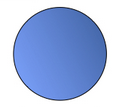 6 flat, rectangular faces.8 vertices.12 edges.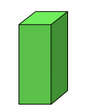 4 triangular faces.1 square face.5 vertices.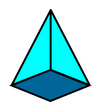 1 flat, circular face1 curved face.Rolls in circle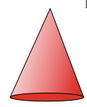 5 flat faces.9 straight edges.3 rectangle faces.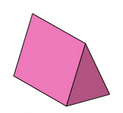 8 vertices.12 straight edges.6 square faces.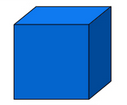 2 circular faces.2 curved edges.Rolls in a line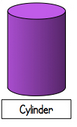 4 vertices.6 straight edges.4 triangular faces.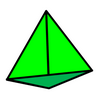 1 flat, circular face.1 curved face.0 vertices.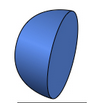       END